1-) Telefonun “Ayarlar” menüsü açılır.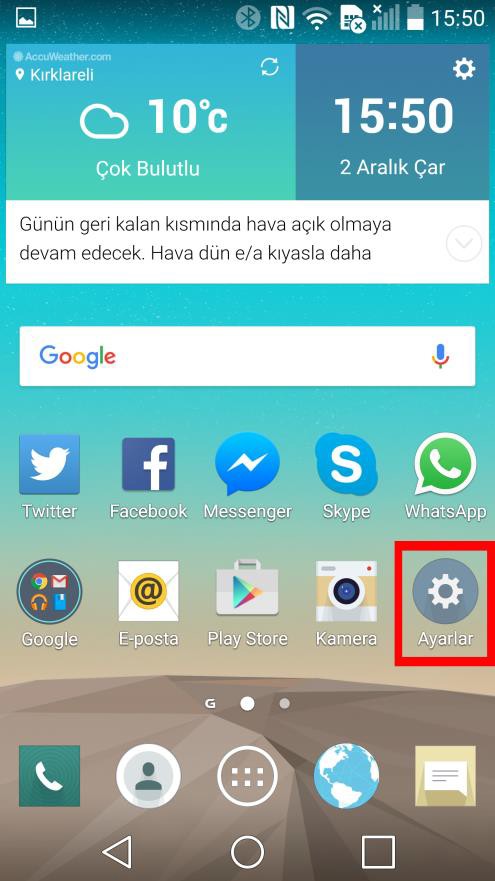 2-) “Wi-Fi” kablosuz ağaçlar.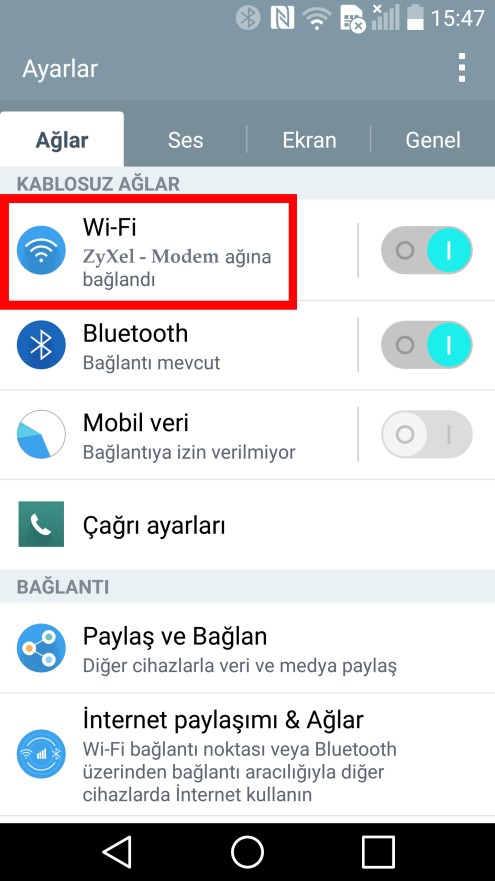 3-) Ayarları yapılandırmak için bağlı olunan ağ üzerine dokunarak yeni menünün açılmasını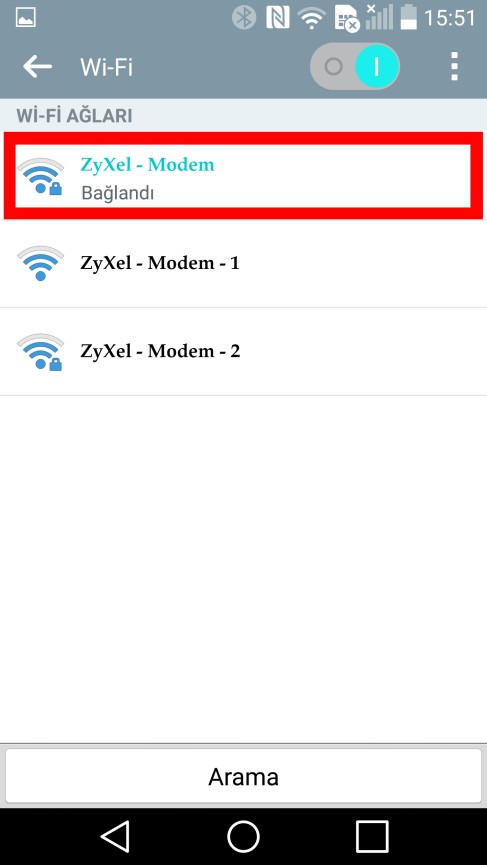 4-) Açılan yeni menüde “Şebekeyi düzenle” seçeneğini seçiyoruz.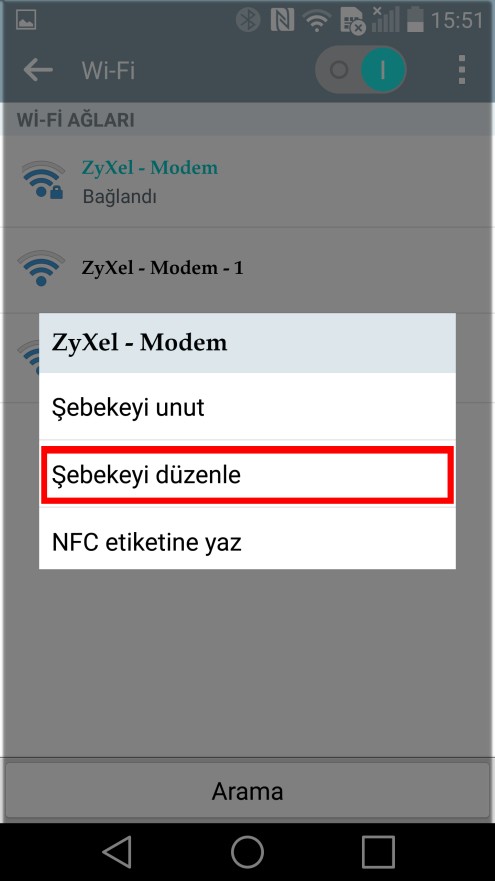 5-) Sayfanın altındaki “Gelişmiş seçenekleri göster” seçiyoruz.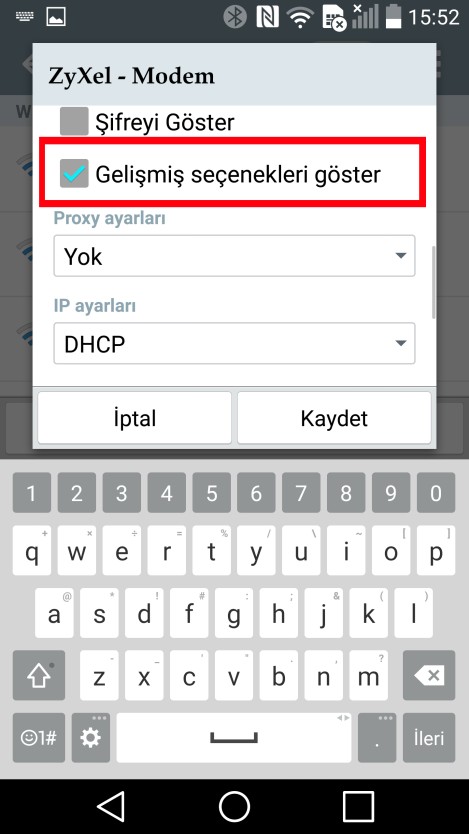 6-) Şekilde görüldüğü gibi Proxy bilgisayar adı alanına “79.123.216.48” (öğrenci iseniz bu alanı “79.123.216.49” olarak doldurunuz), Proxy portu alanına “8080” yazdıktan sonra kaydet butonunu seçiyoruz ve ayarlardan çıkıyoruz.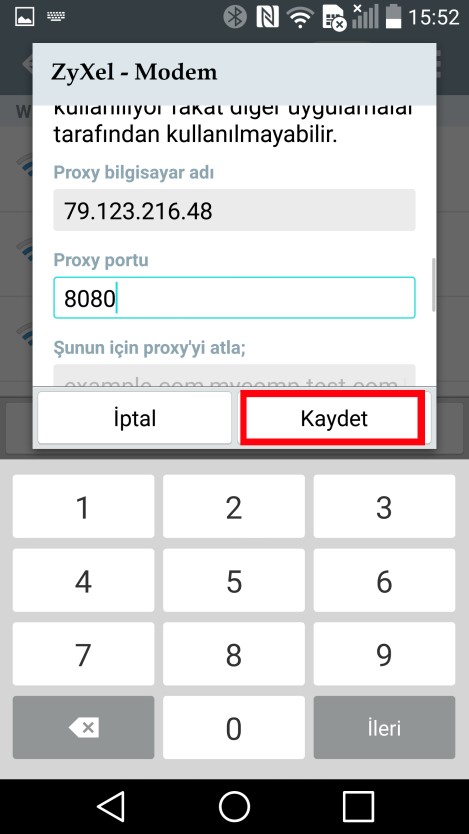 7-) Bağlantı için web tarayıcısını ilk açtığımızda kurumsal e-posta ve şifremizi giriyoruz.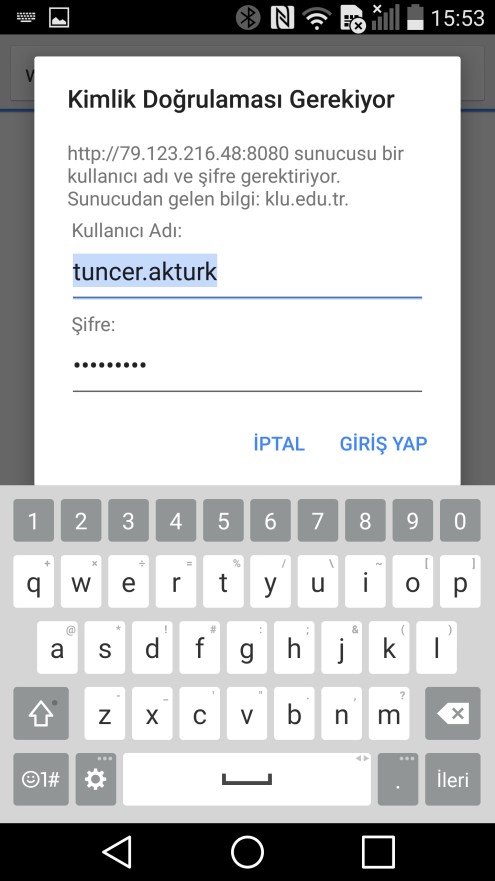 